ГОСТ 28037-89 (СТ СЭВ 3210-81, СТ СЭВ 3212-81) Кусачки. Технические условияГОСТ 28037-89
(СТ СЭВ 3210-81,
СТ СЭВ 3212-81)

Группа Г24     
ГОСУДАРСТВЕННЫЙ СТАНДАРТ СОЮЗА ССР
КУСАЧКИ     
Технические условия     
Nippers. Specifications

ОКП 39 2644Дата введения 1990-01-01

в части п.2.12 - 1991-01-01ИНФОРМАЦИОННЫЕ ДАННЫЕ1. РАЗРАБОТАН И ВНЕСЕН Министерством станкостроительной и инструментальной промышленности СССР

ИСПОЛНИТЕЛИ
Д.И.Семенченко, Г.А.Астафьева, А.М.Краснощекова, Н.П.Силина, Е.К.Бондаренко, Н.Г.Петрова, Т.П.Янина
2. УТВЕРЖДЕН И ВВЕДЕН В ДЕЙСТВИЕ Постановлением Государственного комитета СССР по стандартам от 27.02.89 N 343
3. Срок проверки - 1994 г.; периодичность проверки - 5 лет.
4. Стандарт полностью соответствует СТ СЭВ 3210-81 и СТ СЭВ 3212-81
5. ВЗАМЕН ГОСТ 7282-75 и ГОСТ 22308-77
6. ССЫЛОЧНЫЕ НОРМАТИВНО-ТЕХНИЧЕСКИЕ ДОКУМЕНТЫ


Настоящий стандарт распространяется на кусачки, предназначенные для перекусывания проволоки, без изолирующих или с изолирующими рукоятками, изготавливаемые для нужд народного хозяйства и экспорта.

Стандарт не распространяется на многошарнирные кусачки.

1. ТИПЫ И ОСНОВНЫЕ РАЗМЕРЫ1.1. Кусачки должны изготовляться типов:
1 - боковые;
2 - торцовые.
1.2. Основные размеры кусачек типа 1 должны соответствовать указанным на черт.1 и в табл.1, типа 2 - на черт.2 и в табл.2.

Черт.1. Основные размеры кусачек типа 1Тип 1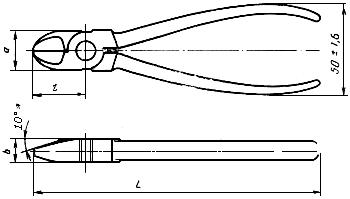 _______________
* По заказу потребителя допускается изготовлять кусачки с другими значениями угла наклона режущих кромок.
Черт.1
Примечания:
1. Черт.1 не определяет конструкцию.
2. Размеры  и 50±1,6 даны без учета толщины изоляционных и декоративных рукояток, лакокрасочных, резиновых, пластмассовых и других полимерных покрытий.

Таблица 1ммПример условного обозначения кусачек типа 1 длиной =160 мм из стали 8ХФ с покрытием Х9, без изолирующих рукояток:
Кусачки 7814-0133 8ХФ Х9 ГОСТ 28037-89
То же, с изолирующими рукоятками:
Кусачки 7814-0137 8ХФ Х9 ГОСТ 28037-89 

Черт.2. Основные размеры кусачек типа 2
Тип 2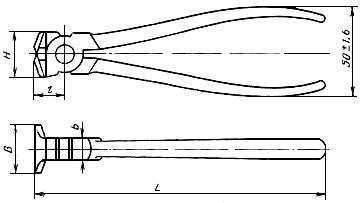 
Черт.2
Примечания:
1. Черт.2 не определяет конструкцию.
2. Размеры  и 50±1,6 даны без учета толщины изоляционных и декоративных рукояток, лакокрасочных, резиновых, пластмассовых и других полимерных покрытий.

Таблица 2
мм

Пример условного обозначения кусачек типа 2 длиной =200 мм из стали 8ХФ с покрытием Х9, без изолирующих рукояток:
Кусачки 7814-0127 8ХФ Х9 ГОСТ 28037-89
То же, с изолирующими рукоятками:
Кусачки 7814-0128 8ХФ Х9 ГОСТ 28037-891.3. Основные размеры деталей кусачек типов 1 и 2 указаны в приложении.

2. ТЕХНИЧЕСКИЕ ТРЕБОВАНИЯ2.1. Кусачки должны изготавливаться в соответствии с требованиями настоящего стандарта по чертежам и образцам-эталонам, утвержденным в установленном порядке.
2.2. Кусачки должны быть изготовлены из стали марок У7, У7А по ГОСТ 1435*, 8ХФ по ГОСТ 5950** или из стали других марок с физико-механическими свойствами в термически обработанном состоянии не ниже, чем у стали марок У7, У7А и 8ХФ.
______________
* На территории Российской Федерации документ не действует. Действует ГОСТ 1435-99; 
** На территории Российской Федерации документ не действует. Действует ГОСТ 5950-2000. - Примечание изготовителя базы данных. 
2.3. Твердость режущих кромок головки кусачек должна быть 55,5... 61 HRC.
2.4. Допустимый зазор между режущими кромками по всей их длине при сжатии рукояток кусачек должен быть не боле 0,1 мм.
2.5. Зазор в шарнире в диаметральном направлении не должен превышать 0,5 мм на сторону.
2.6. Усилие для раскрытия губок кусачек не должно превышать 9,8 Н (1 кгс).
2.7. Смещение режущих кромок торцовых кусачек относительно друг друга не должно превышать 0,3 мм на сторону для кусачек длиной 125 мм и 0,4 мм для кусачек длиной 140, 160, 180 и 200 мм.
2.8. Кусачки должны иметь одно из защитно-декоративных покрытий, указанных в табл.3.

Таблица 3
Примечания:
1. Допускается по согласованию с потребителем применять другие виды защитно-декоративных металлических и неметаллических покрытий, по свойствам не уступающие указанным в табл.3.
2. Кусачки, выпускаемые для продажи через розничную торговую сеть, должны иметь защитно-декоративные покрытия не ниже 2-4-й группы условий эксплуатации по ГОСТ 9.303.
3. Допускается по согласованию с торгующими организациями для продажи через розничную торговую сеть применять покрытия, соответствующие 1-й группе условий эксплуатации по ГОСТ 9.303.

2.9. Параметры шероховатости поверхностей кусачек по ГОСТ 2789 должны быть не более, мкм:

Примечание. Допускается значение параметра шероховатости наружных поверхностей под изолирующие рукоятки не более 12,5 мкм по ГОСТ 2789.
2.10. Технические требования к качеству покрытий кусачек - по ГОСТ 9.301 и ГОСТ 9.032.
2.11. Кусачки, предназначенные для работы под электрическим напряжением, должны изготовляться с изолирующими рукоятками или изолирующим покрытием по ГОСТ 11516*.
________________
* На территории Российской Федерации не действует. Действует ГОСТ 11516-94, здесь и далее по тексту. - Примечание изготовителя базы данных.
2.12. Полный установленный ресурс определяется числом перекусываний режущими кромками с усилием, указанным в табл.4, стальной углеродистой пружинной проволоки классов 2, 2А по ГОСТ 9389 диаметром, указанным в табл.5 и табл.6.

Таблица 4

Таблица 5Размеры, мм

Таблица 6
Размеры, мм
Критерий предельного состояния - превышение предельного усилия перекусывания, прикладываемого к рукояткам, указанного в табл.4.
2.13. На кусачках должны быть четко нанесены:

товарный знак предприятия-изготовителя;

марка стали на кусачках из хромованадиевой стали;

цена (для розничной продажи).

Маркировка изолирующих рукояток - по ГОСТ 11516.
2.14. Внутренняя упаковка кусачек - ВУ-1, ВУ-2, ВУ-3, ВУ-7 - по ГОСТ 9.014.

Остальные требования к маркировке и упаковке - по ГОСТ 18088.

3. ПРИЕМКА3.1. Правила приемки кусачек - по ГОСТ 26810.
3.2. Испытания на надежность следует проводить один раз в три года не менее чем на 5 кусачках.

Испытаниям подвергают кусачки одного типоразмера каждого типа.

4. МЕТОДЫ ИСПЫТАНИЙ4.1. Размеры кусачек следует проверять универсальными и специальными средствами измерения.
4.2. Контроль твердости кусачек - по ГОСТ 9013.
4.3. Параметр шероховатости поверхностей кусачек проверяют сравнением с образцами шероховатости по ГОСТ 9378* или профилометрами.
______________
* На территории Российской Федерации документ не действует. Действует ГОСТ 9378-93 . - Примечание изготовителя базы данных.
4.4. Качество гальванических покрытий следует проверять по ГОСТ 9.302*, лакокрасочных покрытий - по ГОСТ 9.032.
______________
* На территории Российской Федерации документ не действует. Действует ГОСТ 9.302-88. - Примечание изготовителя базы данных.
4.5. Усилие для раскрытия губок кусачек следует проверять приложением нагрузки 9,8 Н к рукояткам в местах наибольшего расстояния между ними.
4.6. Испытание кусачек на надежность проводят на испытательных приспособлениях или стендах. При этом результаты испытаний считают удовлетворительными, если все контролируемые кусачки не достигнут предельного состояния.
4.7. Работоспособность кусачек проверяется испытанием на прочность режущих кромок 3 кратным перекусыванием стальной углеродистой пружинной проволоки классов 2, 2А - по ГОСТ 9389.

Диаметр проволоки, нагрузка на рукоятки и место ее приложения указаны для кусачек типа 1 на черт.3 и в табл.5, для кусачек типа 2 - черт.4 и в табл.6.

Черт.3. Диаметр проволоки, нагрузка на рукоятки и место ее приложения для кусачек типа 1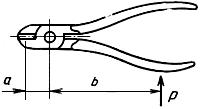 Черт.3
Черт.4. Диаметр проволоки, нагрузка на рукоятки и место ее приложения для кусачек типа 2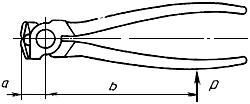 
Черт.4

После испытания не должно быть видимой деформации и вмятин режущих кромок кусачек.

После проведения испытаний на прочность режущих кромок кусачки должны разрезать на части мелованную бумагу по ГОСТ 21444 II сорта марки 0, массой 1 м 110 г. Ширина реза должна быть на 2 мм меньше длины режущих кромок кусачек.
4.8. Испытания прочности рукояток на величину остаточной деформации должны проводиться приложением постепенно возрастающего усилия до 1,2 к рукояткам на расстоянии  согласно табл.5 и 6.

Первоначально к рукояткам прилагают нагрузку 50 Н и измеряют ширину рукояток в местах приложения нагрузки. Затем нагрузку доводят до 1,2, после чего ее постепенно уменьшают до 50 Н. Нагрузка должна быть приложена 4 раза. Ширину рукояток измеряют повторно. Разница между первым и вторым измерением не должна превышать значений, указанных в табл.5 и 6.

Испытания должны проводиться на специальных приспособлениях или стендах.

После испытаний кусачки должны быть пригодными к дальнейшей работе.

Примечание. Если при испытании расстояния отличаются от указанных в табл.5 и 6, то нагрузки должны быть рассчитаны по формулам:
; ;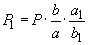 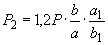 
где  - нагрузка для испытания режущих кромок;

 - нагрузка для испытания рукояток.

4.9. Кусачки с изолирующими рукоятками должны быть подвергнуты, кроме испытаний, предусмотренных настоящим стандартом, дополнительным испытаниям - по ГОСТ 11516.

5. ТРАНСПОРТИРОВАНИЕ И ХГРАНЕНИЕ5. ТРАНСПОРТИРОВАНИЕ И ХРАНЕНИЕ
Транспортирование и хранение кусачек - по ГОСТ 18088.

ПРИЛОЖЕНИЕ (рекомендуемое). ОСНОВНЫЕ РАЗМЕРЫ ДЕТАЛЕЙ КУСАЧЕКПРИЛОЖЕНИЕ
РекомендуемоеЧерт.5. Тип 1. Рычаг правый
Тип 1

Рычаг правый (черт.5, табл.7)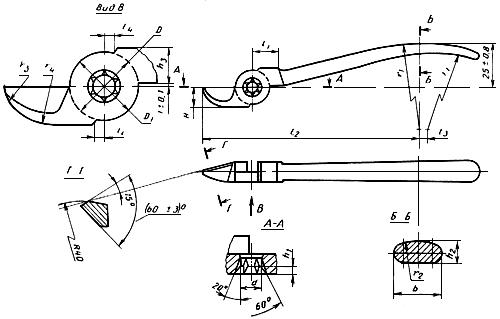 
Черт.5Черт.6. Рычаг левыйРычаг левый (черт.6, табл.7)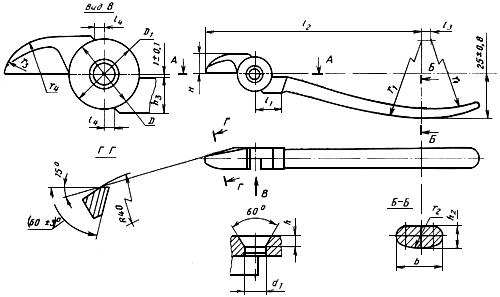 
Черт.6

Таблица 7
мм
Примечание. Неуказанные предельные отклонения размеров ; ; ; ;  - по 2-й группе точности ГОСТ 7505*, остальных размеров, указанных в табл.1, - по .
________________
* На территории Российской Федерации документ не действует. Действует ГОСТ 7505-89, здесь и далее по тексту. - Примечание изготовителя базы данных.
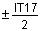 Черт.7. Тип 2 .Рычаг правый
Тип 2
Рычаг правый (черт.7, табл.8)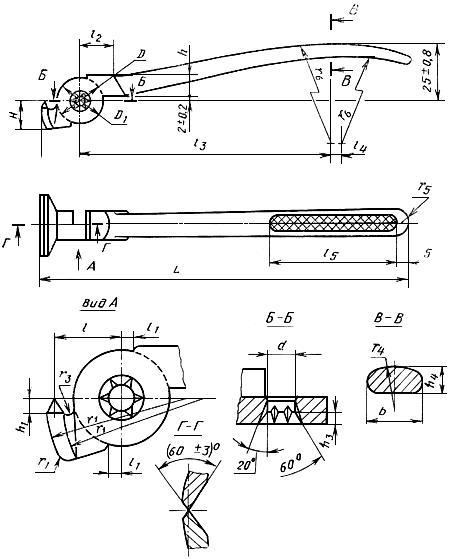 
Черт.7Черт.8. Рычаг левыйРычаг левый (черт.8, табл.8)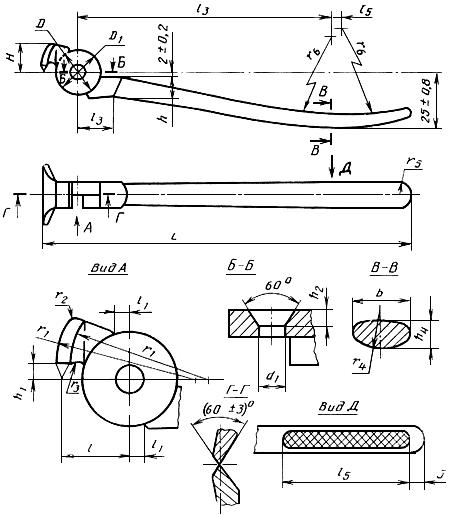 
Черт.8Таблица 8мм
Примечание. Неуказанные предельные отклонения размеров ; ; ; ; ;  - по 2-й группе точности ГОСТ 7505, остальных размеров, указанных в табл.2, - по .Черт.9. Ось
Ось (черт.9, табл.9)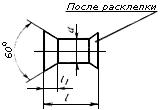 
Черт.9
Таблица 9ммОбозначение НТД, на который дана ссылкаНомер пункта, приложениеГОСТ 9.014-782.14ГОСТ 9.032-742.8; 2.10; 4.4ГОСТ 9.301-862.10ГОСТ 9.302-794.4ГОСТ 9.303-842.8ГОСТ 9.306-852.8ГОСТ 1435-742.2ГОСТ 2789-732.9ГОСТ 5950-732.2ГОСТ 7505-74ПриложениеГОСТ 9013-594.2ГОСТ 9378-754.3ГОСТ 9389-752.12; 4.7ГОСТ 11516-792.11; 2.13; 4.9ГОСТ 18088-832.14; 5ГОСТ 21444-754.7ГОСТ 26810-863.1Обозначение кусачек без изолирующих рукоятокПрименяе-
мостьОбозначение кусачек с изолирующими рукояткамиПрименяе-
мостьпред. откл. пред. откл. ±IT17пред. откл. 
пред. откл. 
7814-01327814-0135125221697814-01347814-01361402518107814-01337814-01371602820117814-04037814-04041803226127814-04057814-0406200343014Обозначение
кусачек без изолирующих рукоятокПрименяе-
мостьОбозначение кусачек с изолирующими рукояткамиПрименяе-
мостьпред. откл. пред. откл. ±IT17пред. откл.пред. откл.пред. откл.7814-01217814-0122125132022107814-01237814-0124160162626127814-01257814-0126180182830147814-01277814-012820020303416Группа условий эксплуатации 
по ГОСТ 9.303Защитно-декоративные покрытияОбозначениеОбозначениепо 
ГОСТ 9.306по 
ГОСТ 9.0321Хромовое толщиной 9 мкмХ9-Окисное с промасливаниемХим.Окс.прм.-Окисное с последующей окраской рукояток нитроэмалью НЦ-25 (или нитроглифталевой эмалью НЦ-132) разных цветов по IV классу и нанесением нитроцеллюлозного лака Ав-4д/в на осветленную головку
-Хим.Окс. 
Эм.НЦ-25
разн. цв. IV
Лак Ав-4д/в 2-4Цинковое толщиной 15 мкм, хроматированноеЦ15.хр.-Хромовое толщиной 1 мкм с подслоем никеля толщиной 12 мкм, нанесенного электролитическим способомН12.ХФосфатное с последующей окраской рукояток нитроглифталевой эмалью НЦ 132 (или пентафталевой эмалью ПФ-115) разных цветов по IV классу и нанесением полиакрилатного лака АК-113 на осветленную головку
-Хим.Фос. 
Эм.НЦ-132
разн. цв. IV Лак АК-113 5-8Хромовое толщиной 1 мкм с подслоем никеля, нанесенного электролитическим способом, толщиной 14 мкм и никеля, нанесенного тем же способом толщиной 7 мкмН14.Н7.Х-Кадмиевое толщиной 21 мкм, хроматированноеКд21.хр.-наружных поверхностей головок1,6наружных поверхностей рукояток6,3внутренних поверхностей рукояток12,5Тип кусачекДлина кусачек, 
ммЧисло перекусываний, тыс., для кусачек из сталиЧисло перекусываний, тыс., для кусачек из сталиУсилие перекусывания, НПредельное усилие перекусывания, НУ7; У7А8ХФ1125-16057400500180-2005006002125-160710350400180-250400500Длина кусачекДиаметр перекусываемой проволоки при испытанииРасстояние от оси шарнираРасстояние от оси шарнираНагрузка на рукоятку, Н, не болееНагрузка на рукоятку, Н, не болееОстаточная деформация рукояток,
не болеедо 
режущей кромки до приложения нагрузки на рукоятку для испытания режущих кромок для испытания рукояток 1,21251,2515856808160,51401,417977829391601,61911088210591,01801,821120115613872002,02313013521622Длина кусачекДиаметр перекусываемой проволокиРасстояние от оси шарнираРасстояние от оси шарнираНагрузка на рукоятку, Н, не болееНагрузка на рукоятку, Н, не болееОстаточная деформация рукояток, 
не болеедо 
режущей кромки, до приложения нагрузки на рукоятку, для испытания режущих кромок, для испытания рукояток 1,21251,2512,0855466560,51601,614,51107378841,01801,816,512086710402002,018,013098311792502,523,016011391366 пред. откл. Н11 пред. откл. Н12 пред. откл. Н11 пред. откл. Н1212511102425,05,5831,55,0716169758513140131105,56,0105,58181810951161616015125536,06,5113,526,0920201111515719 Н11 Н12Н11h1212512,0211854601072,03,01,55,0161655,5102031,585,07016014,55131105701393,03,52,06,0202066,51230106,012018016,541412087514103,54,02,56,5222277,5133542,0126,516020018,015130108515124,05,07,0262688,5405200
h11Пред. откл.  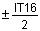 Пред. откл.  1255103,01606123,01807144,02008165,0